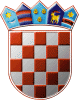 REPUBLIKA HRVATSKAKRAPINSKO – ZAGORSKA ŽUPANIJAGRAD ZLATARGRADONAČELNIKKLASA: 250-02/22-01/01URBROJ: 2140-07-02-22-6Zlatar, 21.06.2022.GRADSKO VIJEĆE GRADA ZLATARAPREDMET: Razmatranje i usvajanje Izvješća o radu Zagorske javne vatrogasne postrojbe za 2021. godinuSukladno članku 111. stavku 8. Zakona o vatrogastvu („Narodne novine“ broj 125/19) i članku 28. Poslovnika Gradskog vijeća Grada Zlatara („Službeni glasnik Krapinsko-zagorske županije“ br. 27/13, 17A/21, 54A/21) Gradskom vijeću Grada Zlatara dostavlja se Izvješće o radu Zagorske javne vatrogasne postrojbe za 2021. godinu te se predlaže donošenje Zaključka kao u prilogu.S poštovanjem,GRADONAČELNICAJasenka Auguštan – Pentek, bacc.oec.Prilog:Prijedlog Zaključka,Izvješće o radu za 2021. godinu,REPUBLIKA HRVATSKAKRAPINSKO – ZAGORSKA ŽUPANIJAGRAD ZLATARGRADSKO VIJEĆEKLASA: 250-02/22-01/01URBROJ: 2140-07-01-22-7Zlatar, --------Na temelju članka 27. Statuta Grada Zlatara („Službeni glasnik Krapinsko zagorske županije“ broj 36A/13, 9/18, 9/20, 17A/21) Gradsko vijeće Grada Zlatara na ----- sjednici održanoj _______ 2022. godine, donijelo je Z A K LJ U Č A KDaje se potvrda na Izvješće o radu Zagorske javne vatrogasne postrojbe za 2021. godinu, KLASA:021-05/22-01/01, URBROJ:2197-15-01/22-1, od 25. veljače 2022. godine. PREDSJEDNIKCADanijela FindakDostaviti:Zagorska javna vatrogasna postrojba,Prilog zapisniku,Evidencija,Arhiva.